REPUBLIKA HRVATSKAVARAŽDINSKA ŽUPANIJAOPĆINA SVETI  ILIJAOSNOVNA ŠKOLA BELETINEC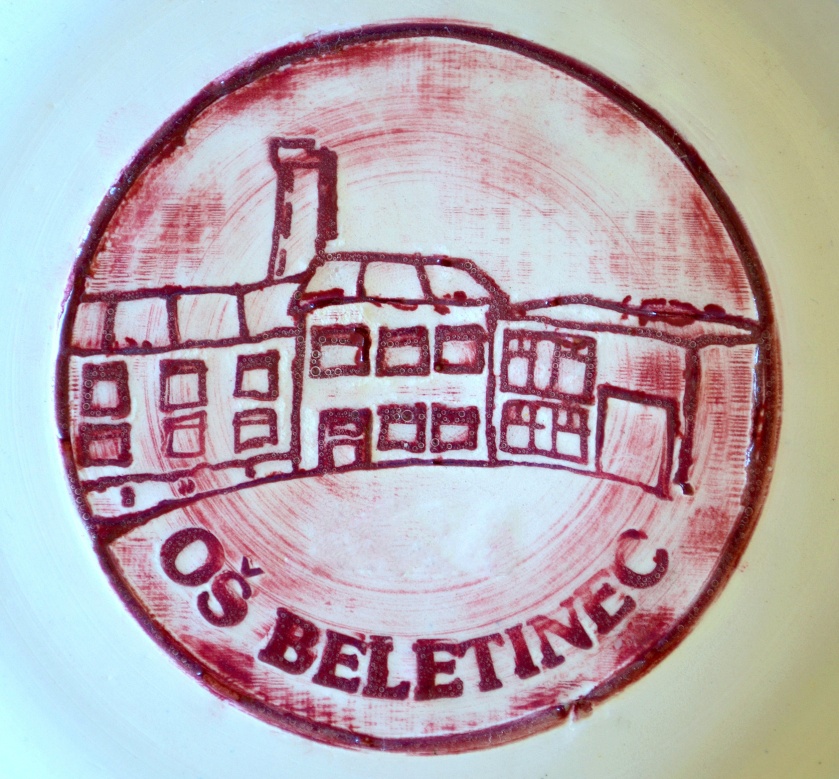 PRAVILNIKO KORIŠTENJUŠKOLSKE SORTSKE DVORANENa temelju članaka 54. Statuta Osnovne škole Beletinec Školski odbor Osnovne škole Beletinec na  sjednici održanoj dana 26.102017. godine, donosiPRAVILNIK O KORIŠTENJU ŠKOLSKE SPORTSKE DVORANEČlanak 1.Školska sportska dvorana (u daljnjem tekstu: Dvorana) izgrađena je prvenstveno za potrebe održavanja nastave tjelesne i zdravstvene kulture Osnovne škole Beletinec.U nastavno vrijeme, Dvorana se koristi za održavanje nastavnih i izvannastavnih aktivnosti, rad Školskog sportskog kluba „Beletinček“, ostalih aktivnosti učenika, pripremnih aktivnosti učitelja tjelesne i zdravstvene kulture, kao i učitelja razredne nastave za izvođenje nastave.Osnovna škola Beletinec, za održavanje aktivnosti iz stavka 2. ovog članka, Dvoranu koristi u pravilu radnim danom od 8,00 do 15:35 sati.One odredbe ovog Pravilnika koje opisuju vrijeme iznajmljivanja, opće i tehničke uvjete provođenja iznajmljivanja, uvjeta ugovaranja i evidencije iznajmljivanja, primjenjuju se i na uvjete najma klasičnih učionica.Članak 2.U izvannastavno vrijeme Dvorana se može dati u najam fizičkim ili pravnim osobama (dalje u tekstu: Najmoprimci) u svrhu provođenja tjelesne i zdravstvene kulture, rekreacije i sportova za koje postoje tehnički preduvjeti za njihovo održavanje u Dvorani (košarka, rukomet, odbojka, mali nogomet, gimnastika, borilački sportovi i slično).U skladu s Odlukom o ostvarivanju i korištenju vlastitih prihoda škola (Službeni vjesnik Varaždinske županije, br. 15/09, 27/09, 48/09, 36/10, 3/11, 13/13, 46/13 i 2/15), Škola može osobama navedenim u stavku 1. ovog članka prostor dvorane dati u najam tijekom nastavne godine pri čemu su mogući termini:radnim danom od 16,00 do 20,00 satisubotom, nedjeljom, državnim praznicima i blagdanima Dvorana se u pravilu ne iznajmljuje osim u iznimnim situacijama uz prethodno odobrenje Ravnatelja ŠkoleŠkolski odbor na prijedlog Ravnatelja može zasebnom Odlukom zajedno u suradnji s lokalnom samoupravom Općinom Sveti Ilija ili Varaždinskom županijom, kao osnivačem,  taksativno navesti slučajeve u kojima je korištenje dvorane moguće djelomično i/ili u potpunosti bez naknade (npr. događaji u nenastavno vrijeme od općeg interesa za Općinu Sveti Ilija, Varaždinsku županiju ili događaji od interesa za Republiku Hrvatsku, udruge koje učenicima nude neprofitne obrazovne, sportske, izviđačke, kulturne, duhovne, informatičke programe, programe razvoja demokracije, civilnog društva, tolerancije, nenasilja, interkulturalnosti, programe nacionalnih manjina i sl. odobrene od strane Ministarstva znanosti i obrazovanja).Najmoprimci iz stavka 2. ovoga članka mogu biti:pravne osobe,fizička osoba ili više njih (grupa građana)Članak 3.(1) Za najam prostora Dvorane Najmoprimci iz članka 2. ovog Pravilnika su obvezni plaćati naknadu u najmanjem iznosu od 100,00 kn po satu korištenja.Članak 4.Za potrebe organizacije turnira i cjelodnevnih događanja iz članka 2. utvrđuje se cjelodnevna cijena najma Dvorane u iznosu od   1.500,00  kn.Članak 5.Najmoprimci Dvorane (pravne osobe) obvezni su potpisati ugovor o najmu Dvorane (dalje u tekstu Ugovor) čiji predložak je sastavni dio ovog Pravilnika (Prilog 1.)Fizička osoba ili grupe građana koje nisu registrirane, korištenje Dvorane plaćaju unaprijed neposredno prije početka raspoloživog termina.U slučajevima jednokratnog najma ili najma do maksimalno 30 dana, Fizička osoba ili predstavnik grupe građana dužni su prilikom dobivanja potvrde o uplati, potpisati Izjavu o korištenju Dvorane koja je sastavni dio ovog Pravilnika (Prilog 3).Ako se radi o dužem vremenskom periodu najma (duže od 30 dana), Fizička osoba  ili predstavnik grupe građana dužna je potpisati Ugovor o najmu Dvorane.Potpisom Izjave o korištenju Dvorane ili potpisom Ugovora o najmu, osobe iz stavkai stavka 2. ovoga članka se smatraju odgovornima za nadoknadu nastale štete kao i za sve eventualno proizašle sporove zbog korištenja Dvorane.Ugovor o najmu Dvorane sklapa se, u pravilu, na razdoblje ne kraće od 30 dana, a najduže može trajati do kraja tekuće školske godine.Ugovorom se definiraju termini korištenja i naknade, trajanje najma, odgovorna osoba Najmoprimca, način i rokovi plaćanja te svi ostali uvjeti korištenja Dvorane.Ugovorom o najmu Dvorane podrazumijeva se upotreba kako Dvorane tako i pomoćnih prostorija (sanitarnog čvora, hodnika i svlačionice, ali ne i tuševa).Škola ni na koji način ne snosi odgovornost za ozljede nastale pri neovlaštenom, nedozvoljenom, nepravilnom ili nestručnom korištenju sprava i opreme koji su sastavni dio Dvorane.Ravnatelj Škole za dugoročne najmove prije potpisivanja Ugovora o najmu Dvorane, odnosno Ovlaštena osoba Škole prilikom izdavanja potvrde o uplati za jednokratne ili kratkotrajne najmove, dužni su upoznati Najmoprimca s ovim Pravilnikom i Kućnim redom Dvorane koji je sastavni dio Pravilnika o korištenju  dvorane, a potpisivanjem Ugovora o najmu dvorane ili Izjave o najmu Dvorane Najmoprimac potvrđuje da je upoznat sa spomenutim aktom.Najmoprimci Dvorane ne smiju svoje ugovorene termine ustupati drugim korisnicima, davati u podnajam i sl. niti koristiti Dvoranu u druge svrhe koje nisu prethodno ugovorene.Najmoprimci u vrijeme ugovorenih termina ne mogu održavati aktivnosti, treninge niti utakmice s drugim klubovima bez prethodnog odobrenja Škole.Najmoprimcima koji postupe protivno stavcima iz čl. 5. može se odmah otkazati Ugovor bez otkaznog roka i bez prava na povrat uplaćenih sredstava.Članak 6.U vremenu korištenja Dvorane za odvijanje aktivnosti iz članka 1. ovog Pravilnika odgovorna osoba Škole je nastavnik tjelesne i zdravstvene kulture ili učitelj razredne nastave, voditelj aktivnosti koji je zaposlenik Škole ili druga osoba koju za to ovlasti ravnatelj Škole.U slučaju korištenja Dvorane prema članku 2. ovog Pravilnika, odgovornu osobu ili više njih imenuje Ravnatelj, pri čemu se ime i prezime odgovorne osobe mora izvjesiti na oglasnu ploču Škole i Dvorane.Odgovorna osoba Škole iz stavka 1. i stavka 2 ovoga članka zadužena je za provedbu korištenja dvorane, opreme i pomoćnih prostorija, za održavanje čistoće i reda u Dvorani, kao i za propisno rukovanje rasvjetom, klimatizacijom te većim dvoranskim inventarom o čemu je obvezna voditi Dnevnik Dvorane.Na početku i na kraju dežurstva odgovorne osobe Škole, kao i po izlasku svakog korisnika iz Dvorane, odgovorna osoba Škole je obvezna pregledati Dvoranu i inventar  te zapisnički upisom u Dnevnik Dvorane utvrditi eventualne štete, podatke o uzrokovatelju štete, kvarove, nedostatke i slično.O eventualnim kvarovima, nedostacima ili oštećenjima odgovorna osoba Škole mora bez odgađanja obavijestiti ravnatelja ili tajnika Škole i odmah zaustaviti korištenje Dvorane ako je uočeni kvar ili nedostatak takav da može utjecati na zdravlje i sigurnost korisnika Dvorane ili se daljnjom uporabom Dvorane može povećati šteta na inventaru Dvorane.Nastala oštećenja prilikom korištenja Dvorane koja Najmoprimac uzrokuje, Najmoprimac je dužan ispraviti, tj. nadoknaditi nastalu štetu u roku 10 dana od nastanka oštećenja odnosno 10 dana od ispostavljene fakture od strane Škole ako je Škola za otklon oštećenja angažirala vanjsku tvrtku.Članak 7.Pravne osobe dužne su korištenje dvorane plaćati mjesečno i to najkasnije do desetog dana u mjesecu za prethodni mjesec, prema ispostavljenim fakturama.Pravne osobe naknadu za korištenje dvorane uplaćuju na žiro račun Škole IBAN- HR3323400091110740136 otvoren kod Privredne banke.Fizičke osobe ili grupa građana naknadu za korištenje uplaćuju na licu mjesta neposredno prije termina korištenja Dvorane ovlaštenoj osobi Škole o čemu se izdaje potvrda o uplati.Članak 8.Ukoliko Najmoprimac ne otkaže ugovoreni termin najmanje 3 radna dana ranije, ugovoreni termin korištenja Dvorane bit će naplaćen u cijelosti, osim u izvanrednim slučajevima (elementarna nepogoda, teža bolest, smrtni slučaj i sl.)Članak 9.U slučaju kašnjenja s plaćanjem, Škola ima pravo uskratiti daljnje korištenje Dvorane do potpunog podmirenja dugovanja uvećanog za pripadnu zateznu kamatu, odnosno tražiti namirenje potraživanja sudskim putem kod nadležnog suda u Varaždinu.Članak 10.Svi korisnici Dvorane dužni su se pridržavati Kućnog reda Dvorane koji se nalazi u prilogu ovoga Pravilnika (Prilog 2).U slučaju nepridržavanja Kućnog reda od strane bilo kojeg korisnika, ovlaštena osoba Škole može zatražiti udaljavanje osobe koja krši Kućni red ili u slučaju većih nereda, udaljavanje svih osoba iz Dvorane.U slučaju ponovljenog kršenja i nepridržavanja Kućnog reda Škola može trenutno raskinuti Ugovor o najmu bez mogućnosti otkaznog roka.Članak 11.Raspored najma Dvorane sastavlja odgovorna osoba Škole iz čl. 6 st. 2 ovog Pravilnika ili druga osoba koju ovlasti Ravnatelj Škole te se ona ističe na oglasnoj ploči u predvorju Dvorane.U pravilu se raspored korištenja Dvorane definira kao mjesečni pregled po danima u tjednu s naznakom točnog termina i naziva korisnika Dvorane.Članak 12.Kod izrade rasporeda korištenja vodit će se računa o zahtjevima Najmoprimca kao i o racionalizaciji operativnih troškova Dvorane s time da prednost prilikom odabira termina ima onaj Najmoprimac koji ugovori dulji termin i ponudi višu cijenu.Termini korištenja Dvorane se u pravilu moraju planirati slijedno, nadovezivanjem jedan na drugi radi racionalizacije operativnih troškova Dvorane.Zbog jedinstvenog načina grijanja Dvorane, korištenje objekta subotom, nedjeljom u zimskim uvjetima, za vrijeme zimskih praznika, kao i periodu kad nema redovne nastave, nije moguće ostvariti.Članak 13.Škola je Najmoprimcu dužna omogućiti korištenje Dvorane i pomoćnih prostorija (sanitarnog čvora i svlačionice) u ugovorenom terminu. U najam Dvorane ne ulaze tuševi.U večernjim satima, odnosno u zimskom periodu, Škola osigurava sve uvjete korištenja Dvorane (rasvjeta, grijanje).Obveza je Škole i svih korisnika održavati predmetni prostor čistim i urednim.Članak 15.(1) U slučaju da ugovoreni termin korištenja dvorane nije omogućen od strane Škole, Najmoprimac može tražiti novi termin ili raskinuti ugovor o korištenju.Članak 16.O korištenju Dvorane ustrojava se Dnevnik Dvorane u kojem se vodi evidencija o:osobama koje borave u Dvorani;dolascima i odlascima pojedinih korisnika;odgovornim osobama u Dvorani;redovitim dnevnim i mjesečnim pregledima inventara i opreme u dvorani;eventualnim oštećenjima, kvarovima, nedostatcima.Sadržaj i izgled Dnevnika Dvorane donosi Ravnatelj Škole.Dnevnik Dvorane popunjava zajedno odgovorna osoba Škole i predstavnik korisnika prije i nakon svakog korištenja Dvorane.Članak 17.Sredstva ostvarena davanjem Dvorane u najam koristit će se za;čišćenje dvoranetroškove redovitih periodičkih, zakonima propisanih, servisa, pregleda i slično (protupožarni aparati, hidranti, kotlovnica i slično)električnu energiju, plin, voduosiguranje dvoranepoboljšanje materijalnih uvjeta rada u Dvorani.Članak 18.(1) Računovođa Škole najmanje dva puta godišnje izvješćuje Školski odbor o financijskom poslovanju i prihodima ostvarenim od davanja dvorane na korištenje.Članak 19.(1) Ovaj Pravilnik objavljen je na oglasnoj ploči Škole dana 26.10.2017.  i stupa na snagu danom objavljivanja na oglasnoj plači škole i na web stranici.KLASA:  011-04/17-01/3URBROJ: 2186-113-03-17-1Beletinec, 26.10.2017.Predsjednica Školskog odbora:	                                                           Ravnateljica Škole:Biserka Leskovar	    Nataša Fadiga, mag.inf.________________________________                                                       _________________________Prilog 1. Pravilnika o korištenju školske sportske dvoraneOsnovna škola Beletinec, Stjepana Radića 4, Beletinec, OIB: 60698724264 (u daljem tekstu: Škola) zastupana ravnateljici  Nataši Fadigai ________________	 zastupana po _____________________	, OIB 	____________iz  	( u daljem tekstu: Najmoprimac) zaključili su dana 		________________2017.UGOVOR br. (redni broj ugovora u tekućoj godini)/(zadnja dva broja tekuće godine)o korištenju - najmu prostora školske sportske dvorane (svlačionice, sanitarnog čvora, ali ne i tuševa)Članak 1.Predmet ovog ugovora je najam školske sportske dvorane od strane  	Korištenje sportske dvorane trajat će od     	do 	_ godine, (dan u tjednu i sati). Najmom prostora iz prethodnog stavka Najmoprimac ne stječe posjed nad istim.Članak 2.Najmoprimac  ima pravo koristiti prostor iz čl. 1 ovog ugovora za treninge te ga ne može koristiti ni u jednu drugu svrhu.Članak 3.Raspored i termine uporabe prostora iz čl. 1 ovog ugovora Škola i Najmoprimac sastavljaju sporazumno isključivo u terminima koji nisu u nastavnom vremenu. Škola ima pravo u svako doba nadzirati način uporabe prostora, objekta i opreme iz članka prvog ovog ugovora.Članak 4.Za korištenje prostora iz čl. 1. ovog ugovora Najmoprimac je dužan plaćati naknadu na račun Škole IBAN: HR3323400091110740136 za protekli mjesec prema broju termina.Cijena sata u školskoj sportskoj dvorani iznosi 	kuna.Članak 5.Najmoprimac se obvezuje, da će se pridržavati Pravilnika o korištenju dvorane, a čiji sastavni dio je i kućni red, da će čuvati prostor i opremu koju će koristiti, a u slučaju svake štete, da će istu popraviti ili nadoknaditi.Članak 6.Ovaj ugovor zaključuje se na vrijeme od 	., a istječe 	.Članak 7.Škola ima pravo na jednostrani raskid ugovora iz sljedećih razloga:potrebe za izvršenjem djelatnosti škole čemu bi predmet ugovora pravio smetnjuzakašnjenje u plaćanju naknadeučinjena znatna šteta od strane korisnikaOtkazni rok u slučaju jednostranog raskida ugovora traje 7 (sedam) dana.Članak 8.Škola pridržava pravo da u slučaju potrebe promijeni raspored – satnicu korištenja. Najmoprimac o toj promjeni mora biti obaviješten 7 (sedam) dana ranije.Najmoprimac također može otkazati pojedine termine i o tome mora obavijestiti školu 3 (tri) dana ranije.Članak 9.Najmoprimac je dužan odrediti svojeg predstavnika koji će vršiti nadzor nad korištenjemiznajmljenog prostora i opreme u vrijeme njihova korištenja te biti odgovoran za red i disciplinu.Članak 10.Škola ne snosi odgovornost za nestanak, oštećenje i uništenje stvari i vrijednosti koje Najmoprimac ima ili zaboravi u prostoru koji se iznajmljuje.Članak 11.Najmoprimac pristaje na uvjete koji su navedeni u ovom ugovoru, te se obvezuje upoznati sve svoje članove koji će koristiti uslugu Škole po ovom ugovoru o redu kojeg se trebaju pridržavati.Članak 12.Ovaj ugovor sačinjen je u 4 (četiri) istovjetna primjerka, od kojih Škola zadržava 3 (tri), a Najmoprimac 1 (jedan) primjerak.Članak 13.U slučaju spora nadležan je stvarno i mjesno sud u Varaždinu.Članak 14.U znak pristanka na prava i obveze iz ovog ugovora zastupnici stranaka ga potpisuju.Članak 15.Ovaj ugovor primjenjuje se od  	KLASA: URBROJ:Za Najmoprimca:                  	               Za Školu:________________________________                                                                                            ______________________________________Prilog 2. Pravilnika o korištenju školske sportske dvoraneREPUBLIKA HRVATSKAVARAŽDINSKA ŽUPANIJAOPĆINA SVETI  ILIJAOSNOVNA ŠKOLA BELETINECKUĆNI RED ŠKOLSKE SPORTSKE DVORANEU nastavno vrijeme (u pravilu radnim danom od 8,00 do 15,35 sati) školska sportska dvorana je prvenstveno namijenjena za provođenje nastave tjelesne i zdravstvene kulture Osnovne škola Beletinec kao i za održavanje drugih nastavnih i izvannastavnih školskih aktivnosti u skladu s Pravilnikom o korištenju dvorane.U izvan nastavno vrijeme (u pravilu radnim danom od 16 h do 20 h), Dvorana se može dati u najam najmoprimcima (fizičkim ili pravnim osobama) u svrhu provođenja rekreacije i sportova za koje postoje tehnički preduvjeti za njihovo održavanje u dvorani, kulturnih manifestacija, događaja od općeg interesa i sl..Za rukovanje rasvjetom, grijanjem, klimatizacijom, većim dvoranskim inventarom (ljestvama, golovima, koševima i sl.), evidencijom ulaska i izlazaka svih korisnika dvorane kao i nadzor nad korištenjem dvoranskih prostora zadužena je odgovorna osoba Škole koja vodi i pisanu evidenciju o korištenju Dvorane (Dnevnik dvorane).Sadržaj i izgled Dnevnika dvorane određuje Ravnatelj Škole.Odgovornu osobu Škole u nastavno i izvannastavno vrijeme određuje Ravnatelj Škole u skladu s Pravilnikom o korištenju dvorane.Za izvannastavno vrijeme ime i prezime odgovorne osobe Škole mora biti navedeno na oglasnoj ploči Dvorane u predvorju Dvorane. Korisnici Dvorane i dvoranskih prostora u nastavno vrijeme (učenici, vanjski stručni suradnici i sl.) smiju ulaziti i koristiti iste samo uz prisutnost i vođenje Ovlaštene osobe Škole (učitelja TZK ili učitelja razredne nastave, trenera ili voditelja sekcije).   Ulaz u školsku Dvoranu dozvoljen je korisnicima prema rasporedu korištenja 5 minuta prije početka termina korištenja, dok se po završetku zakazanog termina, Dvorana mora napustiti za najviše 5 min nakon završetka aktivnosti.U dnevnoj obući dozvoljen je ulazak korisnika samo do Dvorane (svlačionice), a ulazak u Dvoranu dozvoljen je isključivo u čistoj sportskoj obući namijenjenoj za dvoransku uporabu.Sa spravama i opremom treba rukovati pažljivo, uz obveznu nazočnost nastavnika, učitelja razredne nastave, voditelja aktivnosti ili druge odgovorne Osobe koju odredi Škola, a nakon uporabe sve sprave i opremu staviti i vratiti u prvobitni položaj.Ukoliko korisnici Dvorane primijete štetu na dvoranskom inventaru i spravama ili je ista nastala u vrijeme korištenja Dvorane, dužni su je prijaviti odgovornoj osobi Škole, a šteta se mora evidentirati u Dnevnik dvorane.Predstavnici korisnika Dvorane (učitelji treneri, voditelji, predstavnik najmoprimaca i sl.) nakon završetka uporabe Dvorane dužni su se potpisati u Dnevnik dvorane koji se nalazi kod odgovorne osobe Škole. U Dnevnik dvorane korisnici ujedno mogu dati prigovor ili pohvalu.U Dvoranu se ne može ulaziti niti započeti predviđena sportska aktivnost bez odobrenja odgovorne osobe Škole domara, spremačice ili druge osobe koju ovlasti ravnatelj Škole.U prostoru Dvorane nije dozvoljeno unošenje i konzumiranje jela i alkoholnih pića i prodavanje istih.Svu nastalu štetu na inventaru Dvorane ovlašteni predstavnici korisnika koji su je prouzročili dužni su je nadoknaditi Školi.Zabranjeno je pušenje u zgradi školske dvorane i njezinom dvorišnom prostoru (Zakon o ograničavanju uporabe duhanskih proizvoda NN 125/08,119/09,55/09).U prostoru Dvorane najstrože je zabranjeno: unošenje oružja, oštrih predmeta i slično,duhanskih proizvoda, jela ili alkoholnih pića, svaki oblik uništavanja inventara, unošenje sredstava, opreme i uređaja koji mogu izazvati požar i eksploziju, prijevoznih sredstava (bicikala, rola, skateboarda, romobila i sl.), dovođenje životinja, igranje igara na sreću i sve vrste kartanja, unošenje tiskovina nepoćudnog sadržaja, bacanje smeća izvan koševa za otpatke, vršenje svakog oblika fizičkog i psihičkog nasilja.Radi uštede i ekonomičnosti, svi korisnici Dvorane su dužni uz nadzor odgovorne osobe Škole racionalno koristiti vodu, energente (rasvjeta, klimatizacija), te su dužni paziti na red i čistoću, posebice u svlačionicama i sanitarnim prostorijama. Korištenje tuševa nije dozvoljeno.Svako nedolično ponašanje za vrijeme uporabe Dvorane te namjerno uništavanje inventara i opreme rezultirat će trenutnim udaljavanjem korisnika iz Dvorane od strane ovlaštene osobe Škole, a za oštećenu opremu i inventar odgovorna osoba Škole je dužna odmah sastaviti zapisnik.Za izgubljeni ili ukradeni novac i ostale vrijednosti i dragocjenosti, Škola ni njeni zaposlenici nisu odgovorni.Korisnik Dvorane sve eventualno pronađene predmete drugih osoba dužan je odmah po pronalasku predati odgovornoj osobi Škole te o istome napraviti zabilježbu u Dnevniku dvorane.Odgovorna osoba Škole kao i bilo koji zaposlenik Škole dužni su upozoriti korisnika Dvorane zbog eventualnog kršenja kućnog reda dvorane. Ako korisnik ne uvažava upozorenje, odgovorna osoba Škole dužna je korisnika zamoliti da napusti prostore školske dvorane te o tome treba odmah izvijestiti ravnatelja ili tajnicu Škole. Ako korisnik odbija napustiti objekt i nastavi kršiti kućni red, odgovorna osoba Škole obvezna je odmah pozvati policiju i obavijestiti ravnatelja Škole.Ovaj kućni red je kao Prilog 2 sastavni dio Pravilnika o korištenju dvorane mora biti istaknut na oglasnoj ploči Dvorane i Škole.KLASA: 011-04/17-01/3 URBROJ:2186-113-03-17-2U Beletincu,  26.10.2017.Predsjednica Školskog odbora                                                                         RavnateljicaBiserka Leskovar                                                                                                 Nataša Fadiga, mag.inf._____________________________                                                              ________________________Prilog 3. Pravilnika o korištenju školske sportske dvoraneNa temelju čl. 5. st. 3. Pravilnika o korištenju školske sportske dvorane predstavnik 	______dana ________	daje,(fizička osoba/grupa građana)I Z J A V Ukojom ja, _____________________	   iz _______________________________________________ ,                                   (ime i prezime) OIB _______________________, Br. osob. iskaznice___________________________izjavljujem da sam kao predstavnik  	____________                                                                                                                                (fizička osoba/grupa građana)u skladu sa Pravilnikom o korištenju školske sportske dvorane odgovoran, u terminima korištenja Dvoraneza pravovremeno plaćanje najamnine,za pridržavanje odredbi Pravilnika o korištenju školske sportske dvorane i Kućenog reda Dvorane,za nastalu štetu i podmirenje iste,za eventualno proizašle sporove zbog korištenja DvoraneZa Najmoprimca:                                                                                                              Za Najmodavca	_                                                                                          __________________________   (potpis)                                                                                                                                                           (potpis)